ΣΥΛΛΟΓΟΣ ΕΚΠΑΙΔΕΥΤΙΚΩΝ Π. Ε.                    Μαρούσι  4 –  2 – 2019                                                                                                                    ΑΜΑΡΟΥΣΙΟΥ                                                   Αρ. Πρ.: 30Ταχ. Δ/νση: Κηφισίας 211                                            Τ. Κ. 15124 Μαρούσι                                      Τηλ.: 210 8020697                                                                              Πληροφ.: Πολυχρονιάδης Δ. (6945394406)                                                                  Email:syll2grafeio@gmail.com                                      	Δικτυακός τόπος: http//: www.syllogosekpaideutikonpeamarousisou.grΠΡΟΣ : ΤΑ ΜΕΛΗ ΤΟΥ ΣΥΛΛΟΓΟΥ ΜΑΣ ΑΠΟΚΡΙΑΤΙΚΗ ΧΟΡΟΕΣΠΕΡΙΔΑ του ΣΥΛΛΟΓΟΥ ΕΚΠ/ΚΩΝ Π. Ε. ΑΜΑΡΟΥΣΙΟΥ 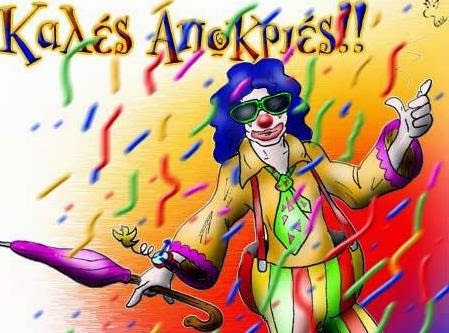 ΠΕΜΠΤΗ 28 ΦΕΒΡΟΥΑΡΙΟΥ 2019 ΣΤΙΣ 21:00 Συναδέλφισσες, συνάδελφοιΤο Δ. Σ. του Συλλόγου Εκπ/κών Π. Ε. Αμαρουσίου για δεύτερη συνεχή χρονιά, ύστερα από απαίτηση αρκετών συναδέλφων – μελών του, διοργανώνει αποκριάτικη χοροεσπερίδα στο κέντρο «Μπάρμπα Αλέξης» στη Νέα Κηφισιά (Ιλισίων 13 – Νέα Κηφισιά – πλησίον κεντρικής πλατείας).Ελάτε να διασκεδάσουμε και να το…..Τσικνίσουμε με ζωντανή μουσική, άφθονο κρασί, καλό φαγητό και φυσικά ζωντανή μουσική και χορό μέχρι…πρωίας!!!!!!Η τιμή αγοράς πρόσκλησης είναι στα 18 ευρώ το άτομο, στην τιμή περιλαμβάνεται: ανά 4 άτομα Τζατζίκι/χαϊντάρ – δροσερό ορεκτικό με γιαούρτι, καρότο και σκόρδο – Σαλάτα χωριάτικη και σαλάτα Βόσπορος (ανάμικτη λαχανικών), πατάτες τηγανιτές, Αλί Ναζίκ, τηγανιά Σωτήρης – Ατομικό πιάτο επιλογής (Γιαουρτλού Κεμπάπ ή Κοτόπουλο σουβλάκι ή Χοιρινή μπριζόλα), κρασί (λευκό του καταστήματος) σε απεριόριστη ποσότητα και αναψυκτικά όσα επιθυμεί ο καθένας/η καθεμιά. Ώρα προσέλευσης στην ταβέρνα 21:00 ( Πέμπτη 28 – 2 – 2019).Κρατήσεις θέσεων (μέχρι την Παρασκευή 22 Φεβρουαρίου 2019) στα μέλη του Δ. Σ. του Συλλόγου Εκπ/κών Π. Ε. Αμαρουσίου:Πολυχρονιάδης Δημήτρης: 6945394406, Λελεδάκη Ρούλα: 6944531901,  Κοκκινομηλιώτης Γιώργος: 6974893573, Σαρδέλης Γιάννης:  6949665631, Καββαδία Φωτεινή: 6932628101, Συνοδινού Σοφία: 6945901389, Κορδονούρης Παναγιώτης: 6937406262 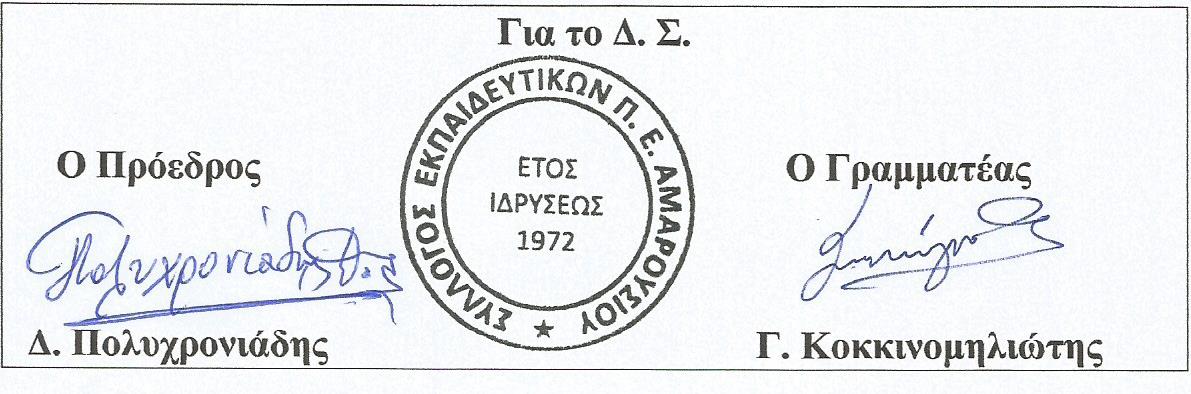 